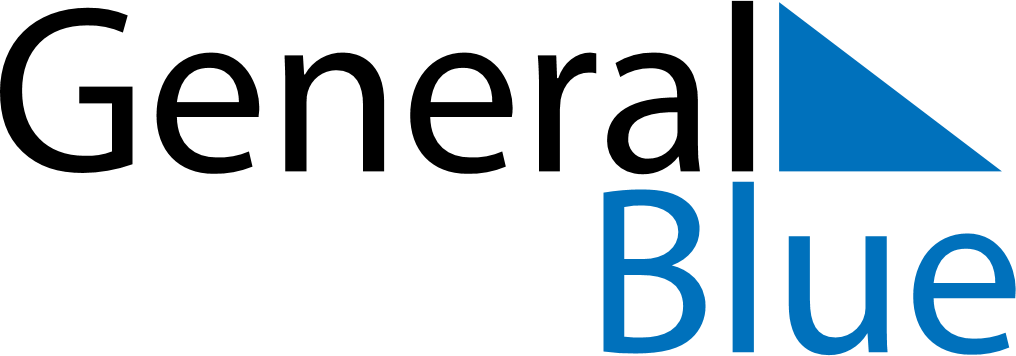 February 2025February 2025February 2025BurundiBurundiSundayMondayTuesdayWednesdayThursdayFridaySaturday12345678Unity Day910111213141516171819202122232425262728